Квест-игра по истории Великой Отечественной войны по теме "Блокада Ленинграда"      28 января в ГБОУ СОШ с. Шламка  с учащимися 9-11 классов была проведена  интерактивная игра на время по заранее спланированному маршруту по истории Великой Отечественной войны по теме "Блокада Ленинграда". Цель Квеста - в интересной форме напомнить современной молодежи основные события и имена Героев Великой Отечественной войны.    Учащиеся разделились на 2 команды по 5 человек. Игра состояла из 7 заданий. которые команды должны были пройти за определенное время. Капитаны  команд получили      маршрутные листы для прохождения квест-игры, а с самими  заданиями  участники знакомились лишь во время прохождения маршрутов.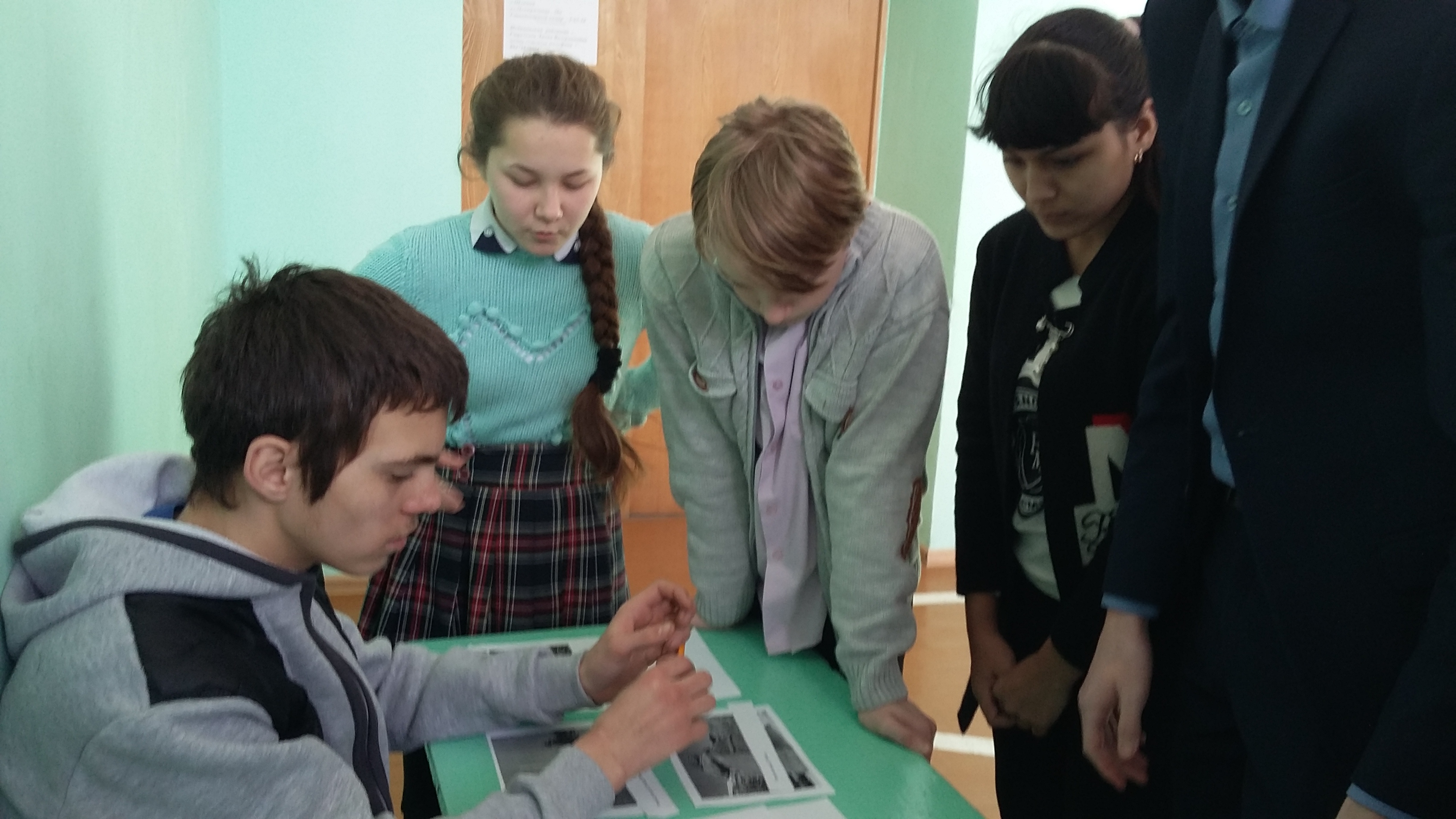 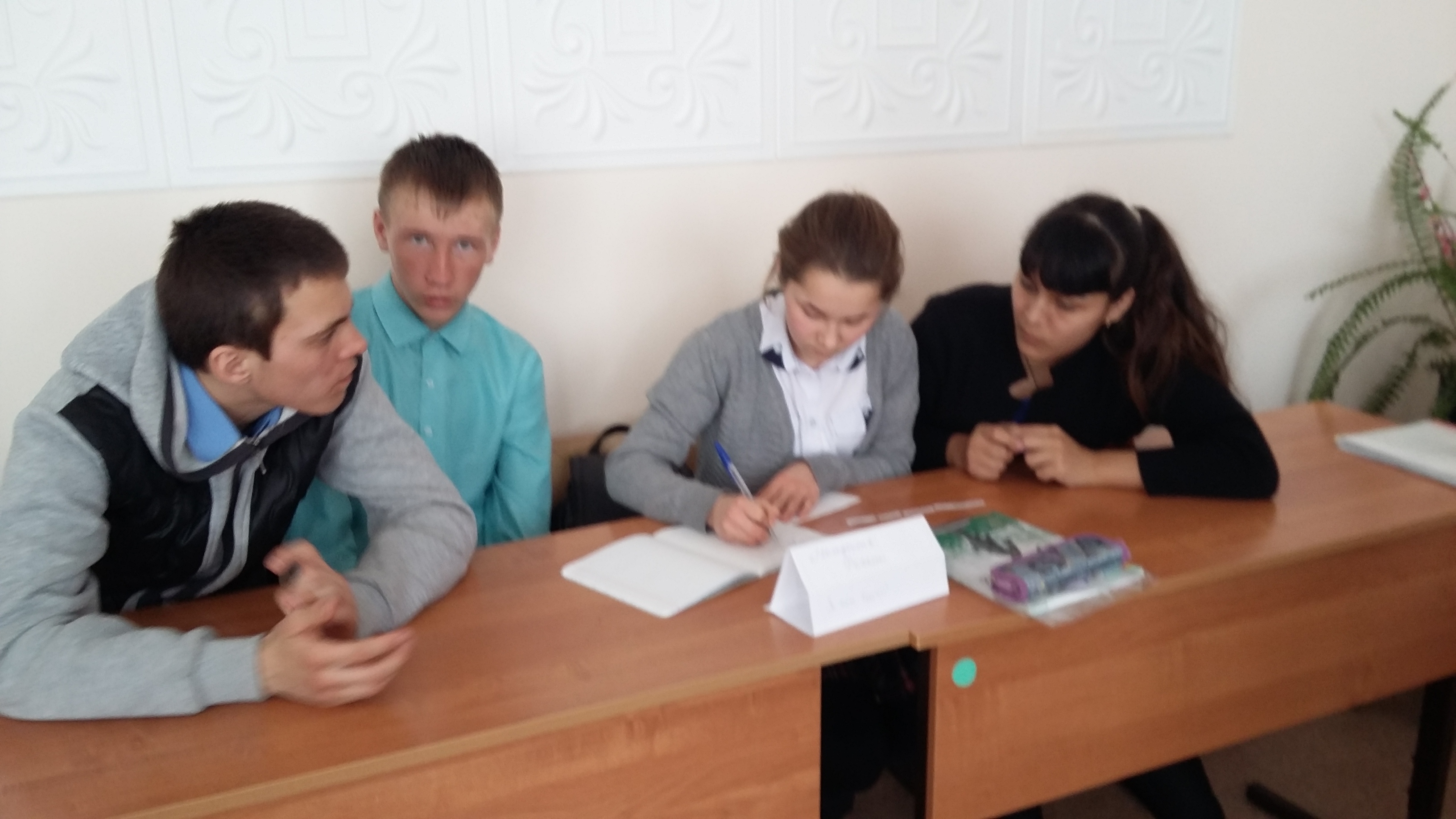 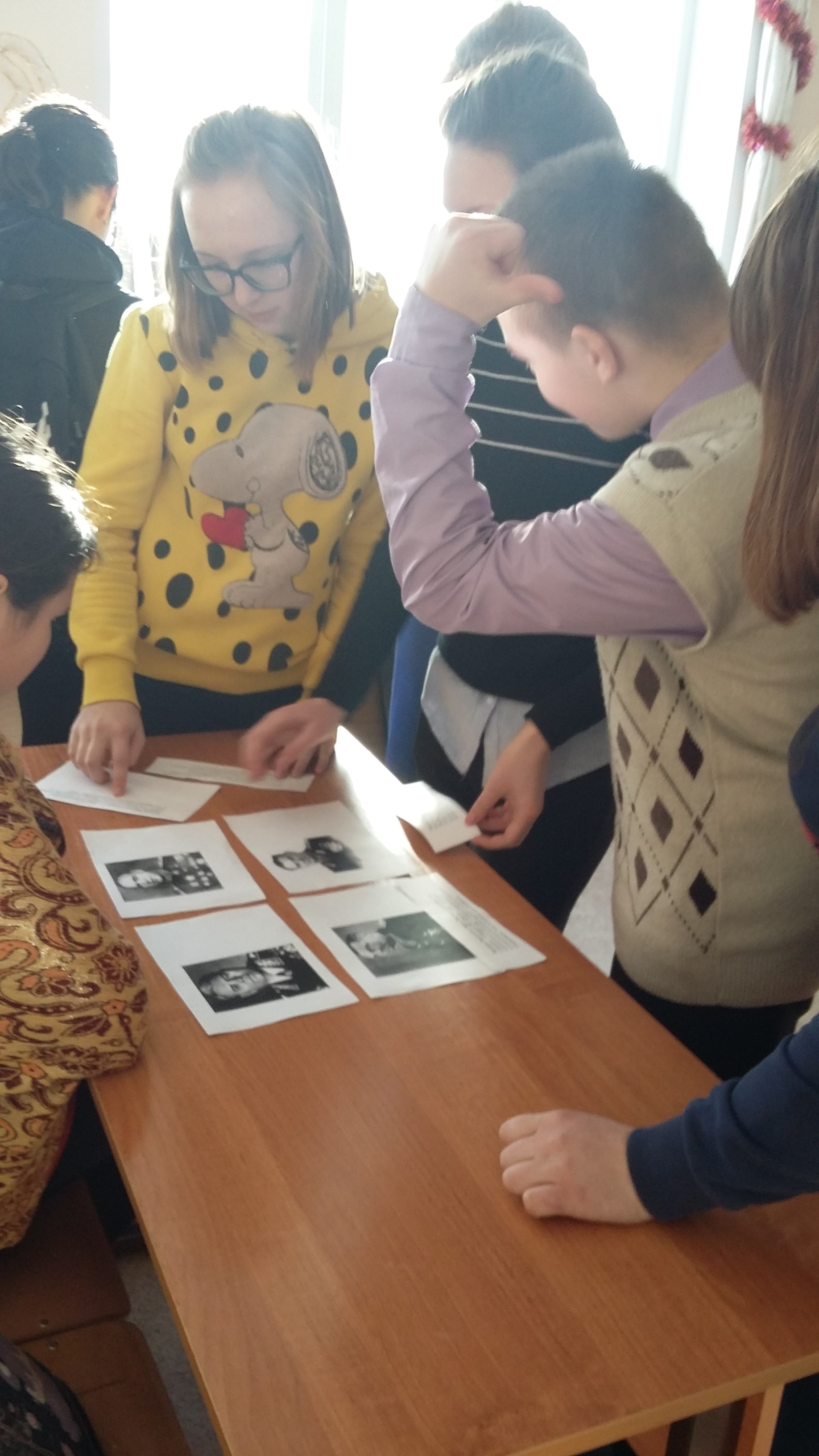 